TANTÁRGYI ADATLAPTantárgyleírásAlapadatokTantárgy neve (magyarul, angolul)  ● Azonosító (tantárgykód)BMEEPA tantárgy jellegeKurzustípusok és óraszámokTanulmányi teljesítményértékelés (minőségi értékelés) típusaKreditszám TantárgyfelelősTantárgyat gondozó oktatási szervezeti egységA tantárgy weblapja http://www.ekt.bme.hu/Epiteszt.shtml#Újkiv2http://mono.eik.bme.hu/~zrostas/Pages/index_BERT.htmlA tantárgy oktatásának nyelve A tantárgy tantervi szerepe, ajánlott féléveKötelező az alábbi képzéseken:3N-M0 ● Építészmérnöki nappali osztatlan mesterképzés magyar nyelven ● 7. félév3N-A0 ● Építészmérnöki nappali alapképzés magyar nyelven ● 5. félév3N-A0 ● Építészmérnöki nappali alapképzés magyar nyelven ● 5. félévKözvetlen előkövetelmények Erős előkövetelmény:BMEEPEKA501 ● Építéskivitelezési alapismeretekGyenge előkövetelmény:—Párhuzamos előkövetelmény:—Kizáró feltétel (nem vehető fel a tantárgy, ha korábban teljesítette az alábbi tantárgyak vagy tantárgycsoportok bármelyikét):BMEEPEKT601 és BMEEPEKK602A tantárgyleírás érvényességeJóváhagyta az Építészmérnöki Kar Tanácsa, érvényesség kezdete Célkitűzések és tanulási eredmények Célkitűzések A tárgy elsődleges célja, hogy a hallgatók megismerhessék azt az építési folyamatot, amelyben építészmérnök végzettséggel különféle feladat-körökben és jogosultságokkal vehetnek majd részt. Az építés célja valamilyen társadalmi, gazdasági probléma felvetése illetve arra egy, építést is magában foglaló optimális válasz megadása. Ennek a nagy társadalmi-gazdasági kérdés-felelet játéknak – nevezzük ezt építés-beruházásnak - egyre kiforrottabb szabályai és módszerei vannak. Ezt kívánja feltárni, bemutatni a tárgy – annak társadalmi/intézményi, jogi/szabályozási, gazdasági/financiális és funkcionális/műszaki kontextusában. Elméleti megalapozásként a projekt fogalom köré szerveződő tudományokat használjuk fel: projekt-menedzsment, értékelemzés, erőforrás-gazdálkodás, stb. Ezeket a tárgy elején bemutatva a második részben rátérünk az építési gyakorlatra: hogyan alkalmazhatóak ezek az építési projekt négy fázisában: az előkészítésben, a tervezésben, a megvalósításban illetve az üzemeltetés/használat során. A gyakorlaton olyan kisebb feladatokat oldunk meg, amelyek a Műegyetem elvárásainak és hagyományainak megfelelően egy-egy nagyon konkrét, gyakorlati részfeladat elsajátítását teszi lehetővé: mindmap használata, érték- és funkcióelemzés, időbeli tervezés, erőforrások allokációja, költségvetési részfeladatok – mindezt a beruházási terv (megvalósíthatósági tanulmány) részfeladataiként értelmezve, az építészmérnök mint bizalmi tanácsadó feladatkörét modellezve.Tanulási eredmények A tantárgy sikeres teljesítésével elsajátítható kompetenciákTudás (KKK 7.1.1. a) „- Ismeri az épületmegvalósítási folyamatokhoz szükséges műszaki, gazdasági és jogi eszközöket, technológiákat, eljárásokat és elvárásokat. - Átlátja az épület tervezése és megvalósítása során együttműködő társszakmákat, szervezeteket, az együttműködés szokásos módjait, eljárásait.- Érti az építészmérnök társadalmon belüli szerepét.- Ismeri az építészmérnöki szakma társadalmi kötelezettségeit, annak szociológiai, műszaki, gazdasági, jogi és etikai tényezőit.”)Ismeri az építési folyamatban részvevő szereplőket, feladataikat, kapcsolatrendszerüket;tisztában van az építés-beruházás fogalmával, annak társadalmi/intézményi, jogi/szabályozási, gazdasági/financiális és funkcionális/műszaki környezetével;ismeri a legfontosabb menedzsment feladatokat és technikákat, az építési projektek folyamatait és ezek tervezését, szervezését befolyásoló legfontosabb tényezőket;rálátása van a beruházás-menedzsment és ingatlanfejlesztés során alkalmazott döntéstámogató eljárásokra, a beruházási eljárásokra, szakmákra, szerepekre.Képesség (KKK 7.1.1. b) „- Képes hatékonyan közreműködni az ingatlanfejlesztés, beruházás, megvalósítás építészmérnök bevonását igénylő feladataiban.- Képes a tervezett épület várható költségeinek, megvalósíthatóságának, műszaki teljesítményének, esztétikai, funkcionális és társadalmi értékeinek, hatásának nagyságrendi közelítő becslésére.- Képes az építészeti tevékenységhez kapcsolódó feladatok megosztására és rangsorolására, képes megteremteni a bevont szakemberek együtt dolgozásának feltételeit, képes munkacsoportok megszervezésére, irányítására.”)Képes áttekinteni a beruházási folyamatot, megnevezni annak legfontosabb szereplőit, feladataikat, értékelni és kiválasztani a szereplők optimális kapcsolatrendszerét;képes alapvető időbeli és költségtervezési feladatok megoldására;alkalmazni tudja az ismertetett menedzsment-technikákat, képes önállóan megoldani a beruházási tervhez kapcsolódó részfeladatokat;képes értelmezni az építés-beruházás során felmerülő problémákat és gyakorlati feladatokban a tanult módszertan alkalmazásával képes a felmerülő kérdésekre választ adni;képes a feladatokat csoportmunkában, hallgatótársaival együttműködve megoldani, az együttes munkát szervezni és összehangolni.Attitűd (KKK 7.1.1. c))Együttműködik az ismeretek bővítése során az oktatóval és hallgatótársaival,folyamatos ismeretszerzéssel bővíti tudását;nyitott a szükséges elméleti háttér és gyakorlati módszerek megismerésére és az építés-beruházással kapcsolatos kérdésekre, továbbá törekszik azok helyes és kreatív megoldására, a tanult módszertan alkalmazásával;törekszik az építés-beruházás során előforduló problémák megoldásához szükséges ismeretek (társadalmi, jogi, gazdasági és műszaki háttérismeretek)elsajátítására és alkalmazására;törekszik a pontos és hibamentes feladatmegoldásra;a munkája során előforduló minden helyzetben törekszik a jogszabályok és etikai normák betartására.Önállóság és felelősség (KKK 7.1.1. d))Önállóan végzi az alapvető építéskivitelezési- és szervezési feladatok és problémák végiggondolását és azok megoldását;nyitottan fogadja a megalapozott kritikai észrevételeket;a fellépő problémákhoz való hozzáállását az együttműködés és az önálló munka helyes egyensúlya jellemzi;az önállóan elkészített munkájáért (dolgozatok, beadandó feladatok), valamint a csoportmunka során létrehozott alkotásokért felelősséget vállal.Oktatási módszertan Előadások, kommunikáció írásban és szóban, minél több példa bemutatása – az építési folyamatból és határ-, illetve analóg területekről (LEARNING BY EXAMPLES), a módszeresség erősítése – a gyakorlati órákon egy „kis módszer” elsajátításának lehetősége is (LEARNING BY DO-ING), kidolgozandó, reális feladatokon alapuló dokumentumok – a szakismeret, szaktudás integrált alkalmazása – házi feladatok, önálló munkavégzés és információszerzés, munkaszervezési technikák.Tanulástámogató anyagokSzakirodalomGörög Mihály: Bevezetés a projektmenedzsmentbe (Aula Kiadó, Bp., 1996) – vagyGörög Mihály: Általános projektmenedzsment (VIP Kiadó, Bp., 1996Csíkszentmihályi Mihály: Kreativitás (Akadémia kiadó, 2008) – I. rész (31-154 o.)Scott BELSKY: A megvalósítás – hogy az ötlet valóra váljon (HVG, 2011)Eric VERZUH: Projektmenedzsment – (HVG, 2006)Jegyzetek Szőnyi László: Építőipari beruházások költségtervezése (tanszéki jegyzet, 4. 2008)Neszmélyi László: Az építési munkák időtervezése (tanszéki jegyzet, 2005)Letölthető anyagok Rostás Zoltán: Beruházás-tervezés és – menedzsment – a honlapon elérhető elektronikus tananyag és az előadások és gyakorlatok anyagaidr. Hajdu M.(szerk.) – Rostás Z és más szerzők: Építéstudományi tananyag BSc képzéshez (elektronikus tananyag) http://www.tankonyvtar.hu/hu/tartalom/tamop412A/2011_0060_epitestudomany/content/01I-02/01.htmlTantárgy tematikájaElőadások tematikájaberuházás-menedzsment és ingatlan-fejlesztés – bevezetés, beruházás, építés: példákberuházási projekt-menedzsmentcsoportmunka támogató rendszerekértékelemzés a beruházásokbanmenedzsment: erőforrások tervezése és ütemezésemenedzsment: költségtervezés menedzsment: projektek tervezése beruházási eljárások és lebonyolításukközbeszerzés, tender, tervpályázatokberuházási szakmák és szerepekingatlanfinanszírozás és ingatlanmarketingEU kitekintés – eljárások, szervezetek és támogatásokGyakorlati órák tematikájaesettanulmányok, tanulságok és típusok – történeti áttekintés; elmélet, definíciók, jogi környezet, szakmai szervezetek és szakirodalomprojektfogalom, eljárások, modellek, a menedzsment definíciói, lényegeértékelemzés kialakulása, szemlélete, technikái és használata a beruházás-menedzsmentben és ingatlan-fejlesztésbenidőbeli tervezési technikákköltségfogalmak, beruházási és építési költségberuházási terv, (üzleti terv), beruházási (építészeti) programmagán- és közberuházások, eljárások lépései, gyakorlata, lebonyolításjogi környezet (KBT), eljárások, résztvevők, lépések a tervpályázati rendszer kialakulása, példái, előnyei és hátrányai, alkalmazása, jogi háttere tanácsadó-, ingatlanfejlesztő-, lebonyolító-, projektirányító- és szakhatósági ügyintéző építészek feladatai – jogosultságok, javadalmazások, szervezetek a finanszírozás alapkérdései, modelljei, forrásai és a speciális ingatlanmarketingTantárgyKövetelmények A Tanulmányi teljesítmény ellenőrzése ÉS értékeléseÁltalános szabályok Az előadáson látogatása javasolt, a gyakorlatokon a részvétel kötelező. A megengedett hiányzások számát a hatályos Tanulmányi- és Vizsgaszabályzat írja elő (105. § (4)). A szorgalmi időszakban végzett teljesítményértékelések alapját a kötelező olvasmányok és az előadásokon elhangzott ismeretek összessége képezi.Vitás esetekben a hatályos Tanulmányi- és Vizsgaszabályzat, továbbá a hatályos Etikai Kódex szabályrendszere az irányadó.Teljesítményértékelési módszerekSzorgalmi időszakban végzett teljesítményértékelések: Összegző tanulmányi teljesítményértékelés (a továbbiakban zárthelyi dolgozat): a tantárgy és tudás típusú kompetenciaelemeinek írásos értékelési módja zárthelyi dolgozat formájában, a dolgozat alapvetően a megszerzett elméleti ismeretekre alkalmazására fókuszál, erről kell számot adni a teljesítményértékelés során (segédanyagok felhasználása nélkül), az értékelés alapjául szolgáló tananyagrészt a tantárgy előadója határozza meg az évfolyamfelelőssel egyetértésben, a rendelkezésre álló munkaidő 20 perc;Részteljesítmény-értékelés: (a továbbiakban órai feladat): a tantárgy tudás, képesség, attitűd, valamint önállóság és felelősség típusú kompetenciaelemeinek komplex értékelési módja, melynek megjelenési formája a csoportosan illetve egyénileg készített órai feladat; annak tartalmát, követelményeit, beadási határidejét az előadó és az évfolyamfelelős együttesen határozzák meg. Az órai feladatok elkészítése kötelező, a jelenlét ellenőrzésére szolgál.Vizsgaidőszakban végzett teljesítményértékelések:Összegző tanulmányi teljesítményértékelés (a továbbiakban írásbeli vizsga): a tantárgy és tudás, képesség típusú kompetenciaelemeinek komplex értékelési módja írásbeli vizsga formájában, amely a megszerzett ismeretek átadására és alkalmazására fókuszál, azaz elméleti és gyakorlati jellegű feladatot kell megoldani, a rendelkezésre álló munkaidő 75 perc;Teljesítményértékelések részaránya a minősítésbenAz aláírás megszerzésének a feltétele a szorgalmi időszakban végzett teljesítményértékelések sikeres teljesítése, azaz a két zárthelyi dolgozat min. 50%-os eredménnyel való teljesítése, és legalább kilenc órai feladat elkészítése.A szorgalmi időszakban végzett teljesítményértékelések részaránya a minősítésben:Az írásbeli vizsga, mint összegző tanulmányi teljesítményértékelés százalékos pontozással kerül értékelésre.A féléves érdemjegy számításának alapját a vizsgán elért százalék képezi. A zárthelyi dolgozatok 15-15%-ban számítanak be az érdemjegybe. Az órai feladatokra plusz pont kapható, amennyiben magas színvonalon kerülnek kidolgozásra (maximum 10%).Érdemjegy megállapítás Javítás és pótlás A félévközi teljesítményértékeléshez minimumkövetelmény tartozik, a zárthelyi dolgozatok egyenként a Tanulmányi- és Vizsgaszabályzat szabályai szerint pótolhatók. A zárthelyi dolgozatok a pótlási héten díjmentesen pótolhatók. A második pótlási lehetőség különeljárási díj ellenében vehető igénybe. A pótlási lehetőségek időpontjai az aktuális félév időbeosztásához és zárthelyi ütemtervéhez igazodnak. A második pótlási alkalmakra a Neptunon keresztül kell jelentkezni. A tantárgy elvégzéséhez szükséges tanulmányi munka Jóváhagyás és érvényességJóváhagyta az Építészmérnöki Kar Tanácsa, érvényesség kezdete 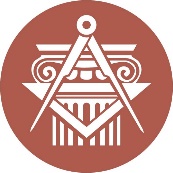 BUDAPESTI MŰSZAKI ÉS GAZDASÁGTUDOMÁNYI EGYETEMÉPÍTÉSZMÉRNÖKI KARkurzustípusheti óraszámjellegelőadás (elmélet)gyakorlatlaboratóriumi gyakorlatneve:beosztása:elérhetősége:szorgalmi időszakban végzett teljesítményértékelésekrészarány1. zárthelyi dolgozat50%2. zárthelyi dolgozat50%órai feladatok (katalógus jellegű)opcionálisösszesen:∑ 100%félévközi
részérdemjegyECTS minősítésPontszám*jeles (5)Excellent [A]≥ 96%jeles (5)Very Good [B]90 – 95%jó (4)Good [C]75 – 89%közepes (3)Satisfactory [D]60 – 74%elégséges (2)Pass [E]50 – 59%elégtelen (1)Fail [F]≤ 49%* Az érdemjegyeknél megadott alsó határérték már az adott érdemjegyhez tartozik.* Az érdemjegyeknél megadott alsó határérték már az adott érdemjegyhez tartozik.* Az érdemjegyeknél megadott alsó határérték már az adott érdemjegyhez tartozik.tevékenységóra / félévrészvétel a kontakt tanórákonfelkészülés a teljesítményértékelésrefelkészülés a kontaktórákrafelkészülés a vizsgára1x20=20kijelölt tananyag önálló elsajátítása12x1=12összesen:∑ 